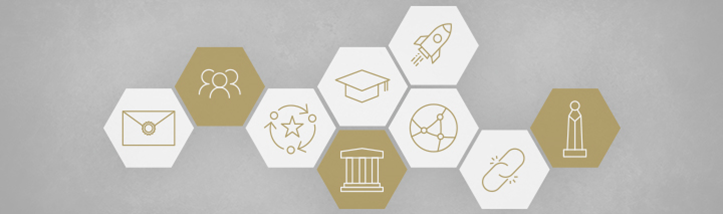 Funk StiftungValentinskamp 1820354 HamburgIhre Ansprechpartnerin:Frau Diana LumnitzFon +49 40 35914-956Fax +49 40 3591473-956d.lumnitz@funk-stiftung.orgDatumProjektnameProjekt-Nr. Förderzeitraum von bisSumme Fördermittel      €      €      €      €Die Funk Stiftung leistet Zahlungen stets nach Aufforderung des Mittelabrufes per Seite 2. Zur besseren Planung bitten wir Sie, vor Beginn des Förderzeitraums einen konkreten Zahlungsplan für die gesamte Projektlaufzeit aufzustellen. Planungsänderungen können im Verlauf des Projektes vorgenommen werden. Diese sind der Funk Stiftung jedoch unverzüglich mitzuteilen.Die Funk Stiftung überweist die Fördermittel nur auf ausdrückliche Anforderung und einem schriftlichen Nachweis zur Erfüllung des jeweiligen Meilensteins (Musterformular vorhanden). Jeder im Zahlungsplan angegebene Mittelbedarf ist bitte jeweils vier Wochen im Voraus bei der Funk Stiftung einzureichen. Bitte füllen Sie dazu in diesem Formular die Rubriken „Mittelabruf“ und „Bankverbindung“ aus. Sobald eine Abweichung erforderlich wird, passen Sie bitte den Zahlungsplan an und reichen diesen erneut ein.Jegliche Mustervorlagen sind auf der Stiftungswebseite unter www.funk-stiftung.org/Bewerbung um Fördermittel/Informationen für den Antragsteller abrufbar.Tranchen-Nr. Tranchen-Nr. AuszahlungsterminFördermittel1      €2      €3      €4      €5      €6      €7      €8      €Summe FördermittelSumme FördermittelSumme Fördermittel      €Ort, DatumUnterschrift des Antragstellers Unterschrift Projektleiter